Projekt „Małopolska Tarcza Humanitarna. Fundusze Europejskie dla Ukrainy. Wsparcie grantowe ERFF dla NGO i JST – infrastruktura społeczna” 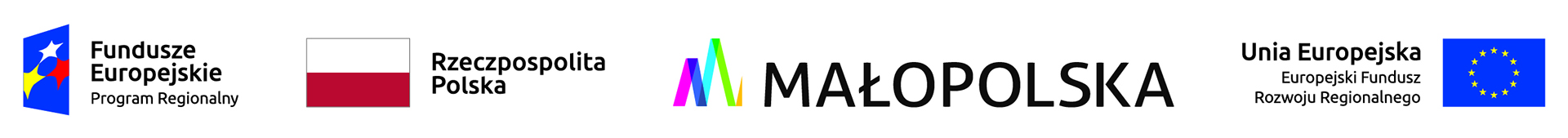 Gmina Ryglice otrzymała dofinansowanie na realizację zadania grantowego w wysokości 50 000,00 zł w ramach 14 Osi Priorytetowej REACT-EU dla zdrowia i gospodarki w Małopolsce Działanie 14.5 REACT-EU dla sprostania wyzwaniom migracyjnym – wsparcie grantowe dla NGO i JST w zakresie infrastruktury społecznej Regionalnego Programu Operacyjnego Województwa Małopolskiego na lata 2014-2020.Otrzymany grant zostanie przeznaczony na realizację zadania „Wyposażenie świetlicy wiejskiej w Zalasowej celem sprostania wyzwaniom migracyjnym”. Zaplanowano zakup i montaż urządzeń takich jak: kuchenka z piekarnikiem, okap kuchenny, zmywarka, stół ze zlewem. Planuje się również zakup szafek kuchennych i stołów roboczych.W związku z sytuacją na Ukrainie, gdzie są ogromne braki prądu, wody, brak możliwości ogrzania pomieszczeń spodziewamy się zwiększonej liczby uchodźców. Stąd potrzeba zapewnienia pomieszczenia w którym: Po pierwsze Uchodźcy mogliby spędzić czas i przygotować sobie posiłek z własnych produktów. Po drugie Koło Gospodyń Wiejskich, czy Stowarzyszenie Zalasowian, które korzystają na codzień ze świetlicy mogły by takie posiłki przygotowywać. Pomieszczenie świetlicy oprócz funkcji przygotowywania posiłków może też pełnić funkcję spotkań, integracji, spędzania wolnego czasu. Wspólnie uchodźcy i mieszkańcy.